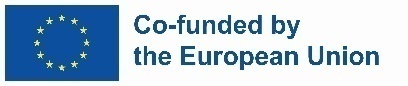 Grant agreement model for Erasmus+ mobility participants – higher educationField: Higher EducationAcademic year: 2022/2023Regional Contact Point for Erasmus-Placements and University – Business Cooperation represented by Hochschule Fulda - University of Applied Sciences Fulda (consortium leader) Erasmus code: D FULDA01Address: Leipziger Straße 123, 36037 Fulda, GermanyCalled hereafter "the organisation", represented for the purposes of signature of this agreement by Annette Elisabeth Götz, Head of Research and Transfer on the one part, andParticipant first and last name(s):Date of birth:				Address:Phone:					E-mail:Called hereafter “the participant”, on the other part, Have agreed to the Special Conditions and Annexes below which form an integral part of this agreement ("the agreement"):Annex I	Erasmus+ learning agreement for student mobility for traineeships/Annex II	General ConditionsAnnex III	Erasmus Student CharterThe terms set out in the Special Conditions shall take precedence over those set out in the annexes. Total amount includes [select if applicable]:X  Base amount for individual support for long-term physical mobility☐ Base amount for individual support for short-term physical mobility☐ Top-up amount for students and recent graduates with fewer opportunities on long-term mobility☐ Top-up amount for students and recent graduates with fewer opportunities on short-term mobilityX  Top-up amount for traineeships☐ Green travel top-up ☐ Travel support (standard travel or green travel amount)☐ Travel days (additional individual support days) ☐ Exceptional cost for expensive travel (based on real costs)☐ Inclusion support (based on real costs)The participant receives:X  a financial support from Erasmus+ EU funds ☐ a zero-grant☐ a partial financial support from Erasmus+ EU funds SPECIAL CONDITIONSARTICLE 1 – SUBJECT MATTER OF THE AGREEMENT 1.1	The organisation shall provide support to the participant for undertaking a mobility activity under the Erasmus+ Programme.1.2	The participant accepts the support specified in article 3 and undertakes to carry out the mobility activity as described in Annex I.1.3.	Amendments to the agreement shall be requested and agreed by both parties through a formal exchange by letter or by electronic message.ARTICLE 2 – ENTRY INTO FORCE AND DURATION OF MOBILITY2.1	The agreement shall enter into force on the date when the last of the two parties signs.2.2	The physical mobility period shall start on __________ at the earliest and end on __________ at the latest. The start date of the physical mobility period shall be the first day that the participant needs to be physically present at the receiving organisation and the end date shall be the last day the participant needs to be physically present at the receiving organisation. 2.3	The participant shall receive a financial support from Erasmus+ EU funds for _____ months and ______ days.  0 travel days are added to the duration of the mobility period and included in the calculation of the individual support.2.4 	The participant may submit a request concerning the extension of the mobility period within the limits set out in the Erasmus+ Programme guide. If the organisation agrees to extend the duration of the mobility period, the agreement shall be amended accordingly.2.5	The traineeship certificate shall provide the confirmed start and end dates of duration of the mobility period, including the virtual component.ARTICLE 3 – FINANCIAL SUPPORT 3.1	The financial support is calculated following the funding rules indicated in the Erasmus+ Programme Guide.3.2 	The organisation shall provide the participant the total financial support for the mobility period, EUR ___________. 3.3	The contribution towards costs incurred in connection with travel or inclusion needs, shall be based on the supporting documents provided by the participant.3.4	The financial support may not be used to cover similar costs already funded by EU funds.3.5	Notwithstanding article 3.4, the grant is compatible with any other source of funding. This includes a salary that the participant could receive for their traineeship or teaching activities, or for any work outside their mobility activities as long as they carry out the activities foreseen in Annex I.ARTICLE 4 – PAYMENT ARRANGEMENTS4.1	Payment shall be made to the participant no later than (whichever comes first):- 30 calendar days after the signature of the agreement by both parties- the start date of the mobility period The payment shall be made to the participant representing 100% of the amount specified in Article 3. In case the participant did not provide the supporting documents in time, according to the funding organisation's timeline, a later payment of the pre-financing can be exceptionally accepted, based on justified reasons.4.2	If the payment under article 4.1 is lower than 100% of the financial support, the submission of the participant final report via the online EUSurvey tool shall be considered as the participant's request for payment of the balance of the financial support. The organisation shall have 45 calendar days to make the balance payment or to issue a recovery order in case a reimbursement is due.ARTICLE 5 – INSURANCE5.1      	The organisation shall make sure that the participant has adequate insurance coverage either by providing itself the insurance, or by making an agreement with the receiving organisation for the latter to provide the insurance, or by providing the participant with the relevant information and support to take an insurance on their own.5.2      	Insurance coverage shall include at minimum a health insurance and a liability insurance and an accident insurance. [Explanation: In the case of intra-European mobility, the participant’s national health insurance will include a basic coverage during their stay in another EU country through the European Health Insurance Card. However, this coverage may not be sufficient for all situations, for example in case of repatriation or special medical intervention or in case of international mobility. In that case, a complementary private health insurance may be needed. Liability and accident insurances cover damages caused by the participant or to the participant during their stay abroad. Varying regulation of these insurances is in place in different countries and participants run the risk of not being covered by standard schemes, for example if they are not considered to be employees or formally enrolled at their receiving organisation.]5.3     The responsible party for taking the insurance coverage is: Liability insurance coverage (covering damages caused by the student at the workplace) insurance is mandatory! (please select the responsible person/institution) 	Host organisation				Home institution	ParticipantName of insurance:Insurance no.:Accident insurance coverage related to the student's tasks (covering at least damages caused to the student at the workplace) insurance is mandatory! (please select the responsible person/institution)	Host organisation	Home institution 	ParticipantName of insurance:Insurance no.:ARTICLE 6 – ONLINE LANGUAGE SUPPORT (OLS) [Only applicable for mobilities for which the main language of instruction or work is available in the Online Language Support (OLS) tool, with the exception of native speakers]6.1.	The participant must carry out the OLS language assessment in the language of mobility (if available) before the mobility period. The completion of the online assessment before departure is a pre-requisite for the mobility, except in duly justified cases. 6.2	The participant can follow OLS language courses, starting as soon as they receive access and making the most out of the service. ARTICLE 7 – PARTICIPANT REPORT7.1.	The participant shall complete and submit the participant report on their mobility experience (via the online EUSurvey tool) within 30 calendar days upon receipt of the invitation to complete it. Participants who fail to complete and submit the online participant report may be required by their organisation to partially or fully reimburse the financial support received.7.2	A complementary online survey may be sent to the participant allowing for full reporting on recognition issues.ARTICLE 8 – DATA PROTECTION8.1.  	The funding organisation shall provide the participants with the relevant privacy statement for the processing of their personal data before these are encoded in the electronic systems for managing the Erasmus+ mobilities.	https://webgate.ec.europa.eu/erasmus-esc/index/privacy-statement ARTICLE 9 –APPLICABLE LAW AND COMPETENT COURT9.1	The Agreement is governed by German law. 9.2	The competent court determined in accordance with the applicable national law shall have sole jurisdiction to hear any dispute between the organisation and the participant concerning the interpretation, application or validity of this Agreement, if such dispute cannot be settled amicably.SIGNATURESFor the participant	For the Regional Contact Point for Erasmus-Placements and University – Business name / forename:	Cooperation 
Annette Elisabeth Götz	Head of Research and Transfersignature	signatureDone at place, date	Done at place, dateAnnex I:Erasmus+ learning agreement for student mobility for traineeshipsAnnex IIGENERAL CONDITIONSArticle 1: LiabilityEach party of this agreement shall exonerate the other from any civil liability for damages suffered by them or their staff as a result of performance of this agreement, provided such damages are not the result of serious and deliberate misconduct on the part of the other party or his staff.The National Agency of Germany, the European Commission or their staff shall not be held liable in the event of a claim under the agreement relating to any damage caused during the execution of the mobility period. Consequently, the National Agency of Germany or the European Commission shall not entertain any request for indemnity of reimbursement accompanying such claim. Article 2: Termination of the agreementIn the event of failure by the participant to perform any of the obligations arising from the agreement, and regardless of the consequences provided for under the applicable law, the organisation is legally entitled to terminate or cancel the agreement without any further legal formality where no action is taken by the participant within one month of receiving notification by registered letter.If the participant terminates the agreement before its agreement ends or if they fail to follow the agreement in accordance with the rules, they shall have to refund the amount of the grant already paid, except if agreed differently with the sending organisation.In case of termination by the participant due to "force majeure", i.e. an unforeseeable exceptional situation or event beyond the participant's control and not attributable to error or negligence on their part, the participant shall be entitled to receive at least the amount of the grant corresponding to the actual duration of the mobility period. Any remaining funds shall have to be refunded.Article 3: Data Protection*All personal data contained in the agreement shall be processed in accordance with Regulation (EC) No 2018/1725 of the European Parliament and of the Council on the protection of individuals with regard to the processing of personal data by the EU institutions and bodies and on the free movement of such data. Such data shall be processed solely in connection with the implementation and follow-up of the agreement by the sending organisation, the National Agency and the European Commission, without prejudice to the possibility of passing the data to the bodies responsible for inspection and audit in accordance with EU legislation (Court of Auditors or European Antifraud Office (OLAF)).The participant may, on written request, gain access to their personal data and correct any information that is inaccurate or incomplete. They should address any questions regarding the processing of their personal data to the sending organisation and/or the National Agency. The participant may lodge a complaint against the processing of their personal data to the European Data Protection Supervisor with regard to the use of the data by the European Commission.Article 4: Checks and AuditsThe parties of the agreement undertake to provide any detailed information requested by the European Commission, the National Agency of Germany or by any other outside body authorised by the European Commission or the National Agency of Germany to check that the mobility period and the provisions of the agreement are being properly implemented.